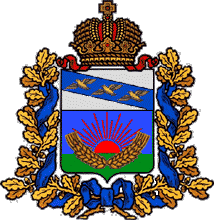 АДМИНИСТРАЦИЯШУМАКОВСКОГО СЕЛЬСОВЕТАСОЛНЦЕВСКОГО РАЙОНА КУРСКОЙ ОБЛАСТИПОСТАНОВЛЕНИЕот   12 апреля 2021 года                                                               № 46О внесении изменений Порядок формирования и применения кодов бюджетной классификации Российской Федерации, их структуру и принципы назначения по муниципальному  образованию «Шумаковский сельсовет» Солнцевского района Курской области на 2021 год и на плановый период 2022 и 2023 годов, утвержденный постановлением  Администрации Шумаковского сельсовета Солнцевского  района Курской области №38В соответствии с абзацем 7 пункта 1 статьи 9 Бюджетного кодекса Российской Федерации, Приказом Министерства финансов Российской Федерации от 8 июня 2020г. №99-н «Об утверждении кодов (перечней кодов) бюджетной классификации Российской Федерации на 2021 год (на 2021 год и на плановый период 2022 и 2023 годов) (в редакции Приказа Минфина РФ от 12.10.2020 № 236н))», а также в целях организации работы по применению и детализации бюджетной классификации при формировании и исполнении бюджета муниципального образования «Шумаковский сельсовет» Солнцевского района Курской области Администрация Шумаковского сельсовета Солнцевского  района Курской области,  ПОСТАНОВЛЯЕТ:Внести следующие изменения в Порядок формирования и применения кодов бюджетной классификации Российской Федерации, их структуру и принципы назначения по муниципальному  образованию «Шумаковский сельсовет» Солнцевского района Курской области на 2021 год и на плановый период 2022 и 2023 годов, утвержденный постановлением  Администрации Шумаковского сельсовета Солнцевского  района Курской области №38 от 16.03.2021г., изложив пункт 2.1. раздела 2 в следующей редакции:"2.1. В целях упорядочения платежей, поступающих в бюджет муниципального образования «Шумаковский сельсовет» Солнцевского района Курской области по кодам вида доходов бюджета муниципального образования «Шумаковский сельсовет» Солнцевского района Курской области от оказания платных услуг получателями средств бюджета, применяется код подвида доходов бюджета, в рамках первого – четвертого знаков подвида доходов классификации доходов бюджета муниципального района «Солнцевский район» Курской области, установить следующую структуру кода подвида доходов:		по коду классификации доходов бюджета 001 113 02995 10 0000 130 «Прочие доходы от компенсации затрат бюджетов сельских поселений»:	- 0001 Прочие доходы от компенсации затрат бюджетов сельских поселений, зачисляемые в бюджет муниципального образования "Шумаковский сельсовет" Солнцевского района Курской области, от компенсации затрат за коммунальные услуги  от ОКУ «ППС Курской области»; - 0002 Прочие доходы от компенсации затрат бюджетов сельских поселений, зачисляемые в бюджет муниципального образования "Шумаковский сельсовет" Солнцевского района Курской области, от компенсации затрат за коммунальные услуги  от  Храма  с.Шумаково Солнцевского района Курской области.". 	2. Постановление  вступает в силу со дня его подписания.Глава Шумаковского сельсовета                       И.Н.Горностаева